     All assessment tasks should be written in red and planning should be based around developing the skills to complete that task.     Assessment rubrics or marking scale should be considered.MATHEMATICS MATHEMATICS STAGE 3TEACHING AND LEARNING OVERVIEWTEACHING AND LEARNING OVERVIEWTEACHING AND LEARNING OVERVIEWTEACHING AND LEARNING OVERVIEWTEACHING AND LEARNING OVERVIEWTERM:WEEK:12STRAND: NUMBER & ALGEBRASUB-STRAND: Multiplication & Division 2WORKING MATHEMATICALLY:MA3-1WM, MA3-2WM, MA3-3WMSOUTCOMES: MA3-6NAOUTCOMES: MA3-6NA Select and apply mental and written strategies, and appropriate digital technologies, to solve problems involving multiplication and division with whole numbers (ACMNA123). Select and apply mental and written strategies, and appropriate digital technologies, to solve problems involving multiplication and division with whole numbers (ACMNA123). Select and apply mental and written strategies, and appropriate digital technologies, to solve problems involving multiplication and division with whole numbers (ACMNA123).CONTENT:CONTENT:Select and apply efficient mental and written strategies, and appropriate digital technologies, to solve problems involving multiplication and division with whole numbersSelects and uses efficient mental and written strategies, and digital technologies, to multiply whole numbers of up to four digits by one- and two-digit numbersEstimates solutions to problems and checks to justify solutionsUses mental strategies to multiply numbers by 10,100, 1 000 and their multiplesSolves word problems involving multiplication Uses appropriate language to compare quantities, eg ‘twice as much as’Uses a table or similar organiser to record method used to solve problems.Select and apply efficient mental and written strategies, and appropriate digital technologies, to solve problems involving multiplication and division with whole numbersSelects and uses efficient mental and written strategies, and digital technologies, to multiply whole numbers of up to four digits by one- and two-digit numbersEstimates solutions to problems and checks to justify solutionsUses mental strategies to multiply numbers by 10,100, 1 000 and their multiplesSolves word problems involving multiplication Uses appropriate language to compare quantities, eg ‘twice as much as’Uses a table or similar organiser to record method used to solve problems.Select and apply efficient mental and written strategies, and appropriate digital technologies, to solve problems involving multiplication and division with whole numbersSelects and uses efficient mental and written strategies, and digital technologies, to multiply whole numbers of up to four digits by one- and two-digit numbersEstimates solutions to problems and checks to justify solutionsUses mental strategies to multiply numbers by 10,100, 1 000 and their multiplesSolves word problems involving multiplication Uses appropriate language to compare quantities, eg ‘twice as much as’Uses a table or similar organiser to record method used to solve problems.ASSESSMENT FOR LEARNING(PRE-ASSESSMENT)ASSESSMENT FOR LEARNING(PRE-ASSESSMENT) Worksheet – Review of multiplication table facts and mental strategies. Multiplication pre-test using the multiplication algorithm to multiply three-digit numbers by one and one-digit numbers and related word problems. Worksheet – Review of multiplication table facts and mental strategies. Multiplication pre-test using the multiplication algorithm to multiply three-digit numbers by one and one-digit numbers and related word problems. Worksheet – Review of multiplication table facts and mental strategies. Multiplication pre-test using the multiplication algorithm to multiply three-digit numbers by one and one-digit numbers and related word problems.WARM UP / DRILLWARM UP / DRILL Various multiplication fact drills:Multiples – Count by any number to practise calculating multiplesMultiplication BuzzSpeed Grid Challenge, Multiplying Snap Various multiplication fact drills:Multiples – Count by any number to practise calculating multiplesMultiplication BuzzSpeed Grid Challenge, Multiplying Snap Various multiplication fact drills:Multiples – Count by any number to practise calculating multiplesMultiplication BuzzSpeed Grid Challenge, Multiplying SnapTENS ACTIVITYNEWMAN’S PROBLEMTENS ACTIVITYNEWMAN’S PROBLEM  Present students with a range of word problems (see BST and SNAP questions). Help students to draw diagrams, act out and write algorithm from word problems.  Present students with a range of word problems (see BST and SNAP questions). Help students to draw diagrams, act out and write algorithm from word problems.  Present students with a range of word problems (see BST and SNAP questions). Help students to draw diagrams, act out and write algorithm from word problems.QUALITY TEACHING ELEMENTSQUALITY TEACHING ELEMENTSINTELLECTUAL QUALITYQUALITY LEARNING ENVIRONMENTSIGNIFICANCEQUALITY TEACHING ELEMENTSQUALITY TEACHING ELEMENTS     Deep knowledge     Deep understanding     Problematic knowledge     Higher-order thinking     Metalanguage     Substantive communication     Explicit quality criteria     Engagement     High expectations     Social support     Students’ self-regulation     Student direction     Background knowledge     Cultural knowledge     Knowledge integration     Inclusivity     Connectedness     NarrativeRESOURCESRESOURCES  Deck of cards, calculatorsSpeed Grid Challenge http://www.estiron.org/schools/interactive-resources/ir-contents/contents/pg/pg2/urikamultires,html  Interactive sites.weebly.com/math.html  Deck of cards, calculatorsSpeed Grid Challenge http://www.estiron.org/schools/interactive-resources/ir-contents/contents/pg/pg2/urikamultires,html  Interactive sites.weebly.com/math.html  Deck of cards, calculatorsSpeed Grid Challenge http://www.estiron.org/schools/interactive-resources/ir-contents/contents/pg/pg2/urikamultires,html  Interactive sites.weebly.com/math.htmlWHOLE CLASS INSTRUCTION MODELLED ACTIVITIESGUIDED & INDEPENDENT ACTIVITIESGUIDED & INDEPENDENT ACTIVITIESExplicitly teach short methods of multiplication using mental strategies, multiplication by powers of 10.Revise the algorithm for multiplying four-digit numbers by one-digit numbers. Multiply three-digit numbers by two-digit numbers using mental strategies and the formal extended multiplication algorithm.Define and reinforce metalanguage used in the unit eg multiplication, mental strategy, algorithm, power, extended, digit, calculation, contracted, multiples, factors.Interactive GamesSpeed grid ChallengeA one player game against the clock. Select the number of questions and the time you will allow and then press START. You must now answer the question set at the bottom of the screen by clicking on two of the numbers in the grid. Once you think your answer is correct, click on NEXT to move onto the next question.Dice Connect - two player game. The object of the game is to get four counters in either a vertical, horizontal or diagonal line. To cover a number multiply the dice together and then click on the total in the grid. If there is no number left to click the player must pass.LEARNING SEQUENCERemediationS2 or Early S3Mental multiplicationPractise mental multiplication with games such as Buzz.Use multiples of tens as factors eg count by 30s to 500.Short methodsResearch short methods of multiplication and apply to examples.Multiply by 10. Multiples of 10 always end in zero.Multiply by 100. Write two zeros at the end of the number. This works because 100=10x10.Multiply by 1000. Write three zeros at the end of the number. This works because 1000=10x10x10.Multiply by 50. Multiply by 100 and halve.Multiply by 25. Multiply by 100 and find a quarter.Multiply 36x90. (36x100) - (36x10).Revise multiplying four-digit numbers by one-digit numbers using mental and written strategies.Explicitly teach short methods of multiplication using mental strategies, multiplication by powers of 10.Revise the algorithm for multiplying four-digit numbers by one-digit numbers. Multiply three-digit numbers by two-digit numbers using mental strategies and the formal extended multiplication algorithm.Define and reinforce metalanguage used in the unit eg multiplication, mental strategy, algorithm, power, extended, digit, calculation, contracted, multiples, factors.Interactive GamesSpeed grid ChallengeA one player game against the clock. Select the number of questions and the time you will allow and then press START. You must now answer the question set at the bottom of the screen by clicking on two of the numbers in the grid. Once you think your answer is correct, click on NEXT to move onto the next question.Dice Connect - two player game. The object of the game is to get four counters in either a vertical, horizontal or diagonal line. To cover a number multiply the dice together and then click on the total in the grid. If there is no number left to click the player must pass.LEARNING SEQUENCES3IntroductionPlay Multiplying SnapStudents play in pairs with a deck of cards that has the picture cards and Jokers removed. The cards are dealt equally between the two players. Each student turns over a card, multiplies the two numbers on the cards together, and the first student who says the correct answer keeps the cards. The winner is the student who ends up with the entire pack.Explicit Mathematical Teaching - Multiplication Multiply numbers by powers of 10 using a given table. Describe what happens to the number. This will be important when students begin to multiply by two digits. Multiply three-digit numbers by two-digit numbers using mental strategies and the formal algorithm.  Students multiply numbers by breaking the calculation into two parts eg 32 × 14 = 32 × 10 + 32 × 4.  Students are shown how these can be combined in using the extended algorithm.          `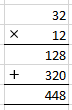 InvestigationComplete examples from IWB.             Present students with a range of word problems (see BST and SNAP questions). Help students to draw diagrams, act out and write algorithm from word problems.Assessment Students are given number sentences to write as word problems                                                                                         They complete the extended multiplication algorithm and then break the calculation into two parts  to determine the accuracy of their responses.Explicitly teach short methods of multiplication using mental strategies, multiplication by powers of 10.Revise the algorithm for multiplying four-digit numbers by one-digit numbers. Multiply three-digit numbers by two-digit numbers using mental strategies and the formal extended multiplication algorithm.Define and reinforce metalanguage used in the unit eg multiplication, mental strategy, algorithm, power, extended, digit, calculation, contracted, multiples, factors.Interactive GamesSpeed grid ChallengeA one player game against the clock. Select the number of questions and the time you will allow and then press START. You must now answer the question set at the bottom of the screen by clicking on two of the numbers in the grid. Once you think your answer is correct, click on NEXT to move onto the next question.Dice Connect - two player game. The object of the game is to get four counters in either a vertical, horizontal or diagonal line. To cover a number multiply the dice together and then click on the total in the grid. If there is no number left to click the player must pass.LEARNING SEQUENCEExtensionEarly S4Students solve three-digit by two-digit multiplication using the extended or contracted algorithm. Use a calculator to check answers.Explicitly teach short methods of multiplication using mental strategies, multiplication by powers of 10.Revise the algorithm for multiplying four-digit numbers by one-digit numbers. Multiply three-digit numbers by two-digit numbers using mental strategies and the formal extended multiplication algorithm.Define and reinforce metalanguage used in the unit eg multiplication, mental strategy, algorithm, power, extended, digit, calculation, contracted, multiples, factors.Interactive GamesSpeed grid ChallengeA one player game against the clock. Select the number of questions and the time you will allow and then press START. You must now answer the question set at the bottom of the screen by clicking on two of the numbers in the grid. Once you think your answer is correct, click on NEXT to move onto the next question.Dice Connect - two player game. The object of the game is to get four counters in either a vertical, horizontal or diagonal line. To cover a number multiply the dice together and then click on the total in the grid. If there is no number left to click the player must pass.EVALUATION & REFLECTION Student engagement:                                           Achievement of Outcomes Resources                                                                Follow-up